Памятки для населения!
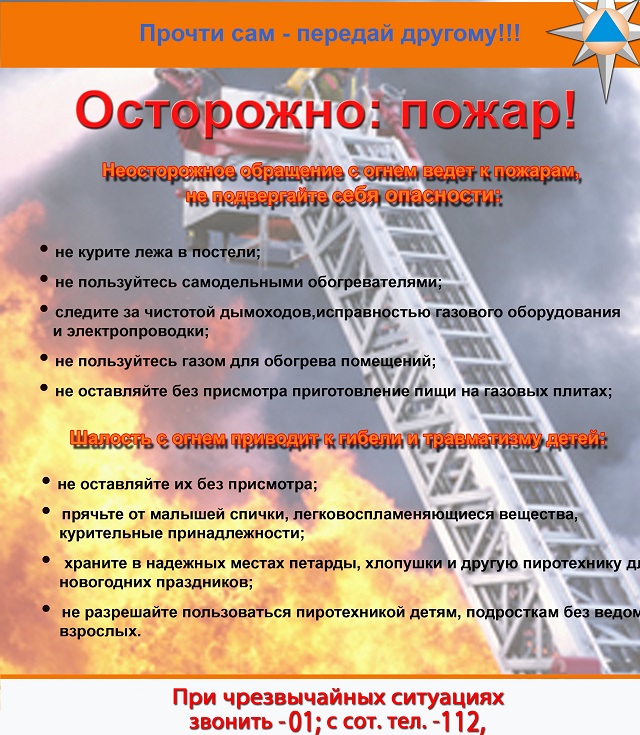 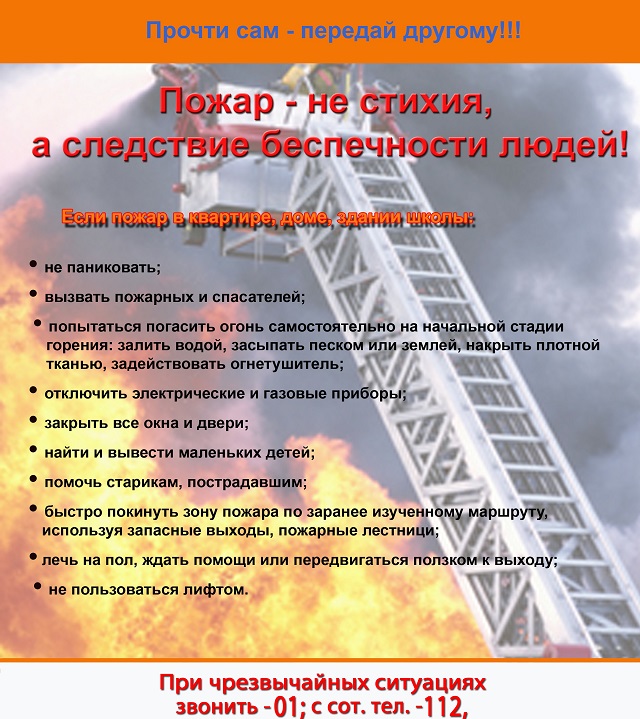 